Course unitDescriptor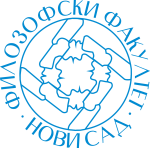 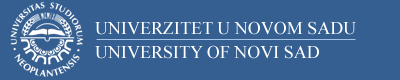 Course unitDescriptorFaculty of PhilosophyFaculty of PhilosophyGENERAL INFORMATIONGENERAL INFORMATIONGENERAL INFORMATIONGENERAL INFORMATIONStudy program in which the course unit is offeredStudy program in which the course unit is offeredРусский язык и литератураРусский язык и литератураCourse unit titleCourse unit titleРусский язык II. Морфология русского языка и словообразование 1  Русский язык II. Морфология русского языка и словообразование 1  Course unit codeCourse unit code15PJPJ01615PJPJ016Type of course unit Type of course unit ОбязательныйОбязательныйLevel of course unitLevel of course unitБакалавриатБакалавриатField of Study (please see ISCED)Field of Study (please see ISCED)0231 Language acquisition0231 Language acquisitionSemester when the course unit is offeredSemester when the course unit is offeredЗимний  семестрЗимний  семестрYear of study (if applicable)Year of study (if applicable)Второй курсВторой курсNumber of ECTS allocatedNumber of ECTS allocated55Name of lecturer/lecturersName of lecturer/lecturersдр Мария Стефанович, др Драгана Поповичдр Мария Стефанович, др Драгана ПоповичName of contact personName of contact personМария СтефановичМария СтефановичMode of course unit deliveryMode of course unit deliveryЛекции, занятия Лекции, занятия Course unit pre-requisites (e.g. level of language required, etc)Course unit pre-requisites (e.g. level of language required, etc)Знание русского языка на уровне А2/Б1Знание русского языка на уровне А2/Б1PURPOSE AND OVERVIEW (max 5-10 sentences)PURPOSE AND OVERVIEW (max 5-10 sentences)PURPOSE AND OVERVIEW (max 5-10 sentences)PURPOSE AND OVERVIEW (max 5-10 sentences)Ознакомить студентов с морфологической и словообразовательной структурой и характеристиками знаменательных и служебных частей речи в русском языке.Ознакомить студентов с морфологической и словообразовательной структурой и характеристиками знаменательных и служебных частей речи в русском языке.Ознакомить студентов с морфологической и словообразовательной структурой и характеристиками знаменательных и служебных частей речи в русском языке.Ознакомить студентов с морфологической и словообразовательной структурой и характеристиками знаменательных и служебных частей речи в русском языке.LEARNING OUTCOMES (knowledge and skills)LEARNING OUTCOMES (knowledge and skills)LEARNING OUTCOMES (knowledge and skills)LEARNING OUTCOMES (knowledge and skills)Студенты приобретут теоретические и практические знания о функционировании языковой системы.Студенты приобретут теоретические и практические знания о функционировании языковой системы.Студенты приобретут теоретические и практические знания о функционировании языковой системы.Студенты приобретут теоретические и практические знания о функционировании языковой системы.SYLLABUS (outline and summary of topics)SYLLABUS (outline and summary of topics)SYLLABUS (outline and summary of topics)SYLLABUS (outline and summary of topics)Теоретическа часть – Лекции (2 часа в неделю)Введение. Место морфологии в языковой системе. Основные понятия. Слово как грамматическая и лексическая единица. Типы морфем в современном русском языке. Словообразовательный, морфологический и этимологический анализы. Словообразование – основные понятия. Способы словообразования в русском языке. Имена существительные. Морфологические характеристики. Лексические и грамматические категории имен существительных. Грамматические категории падежа, рода, числа. Основные значения падежей. Звательный падеж. Имена существительные общего рода. Singularia tantum. Pluralia tantum. Принципы классификаций имен существительных. Словоизменение имен существительных. Вариантные окончания падежей – история и значение. Адъективное склонение имен существительных. Смешанное склонение. Неизменяемые имена существительные. Субстантивация. Словообразование имен существительных. Предлоги. Морфологическая структура.  Словообразование предлогов. Местоимения. Грамматические категории местоимений. Личные местоимения – категории рода, числа, падежа. Возвратное местоимение. Вопросительные, отрицательные, притяжательные, указательные, неопределенные, определительные местоимения. Деклинация местоимений. Прономинализация. Имена прилагательные. Морфологические категории рода, числа, падежа. Класификация имен прилагательных. Качественные и относительные прилагательные. Атрибутивные и предикативные формы – морфологические и синтаксические характеристики. Адъективное и смешанное изменение имен прилагательных.  Неизменяемые имена прилагательные. Сравнение имен прилагательных. Адъективация. Словообразование имен прилагательных. Имена числительные. Классификация имен числительных. Грамматические категории имен числительных. Морфологические и синтаксические свойства числительных. Изменение количественных и собирательных имен числительных. Порядковые имена числительные и их место в системе частей речи. Теоретическа часть – Лекции (2 часа в неделю)Введение. Место морфологии в языковой системе. Основные понятия. Слово как грамматическая и лексическая единица. Типы морфем в современном русском языке. Словообразовательный, морфологический и этимологический анализы. Словообразование – основные понятия. Способы словообразования в русском языке. Имена существительные. Морфологические характеристики. Лексические и грамматические категории имен существительных. Грамматические категории падежа, рода, числа. Основные значения падежей. Звательный падеж. Имена существительные общего рода. Singularia tantum. Pluralia tantum. Принципы классификаций имен существительных. Словоизменение имен существительных. Вариантные окончания падежей – история и значение. Адъективное склонение имен существительных. Смешанное склонение. Неизменяемые имена существительные. Субстантивация. Словообразование имен существительных. Предлоги. Морфологическая структура.  Словообразование предлогов. Местоимения. Грамматические категории местоимений. Личные местоимения – категории рода, числа, падежа. Возвратное местоимение. Вопросительные, отрицательные, притяжательные, указательные, неопределенные, определительные местоимения. Деклинация местоимений. Прономинализация. Имена прилагательные. Морфологические категории рода, числа, падежа. Класификация имен прилагательных. Качественные и относительные прилагательные. Атрибутивные и предикативные формы – морфологические и синтаксические характеристики. Адъективное и смешанное изменение имен прилагательных.  Неизменяемые имена прилагательные. Сравнение имен прилагательных. Адъективация. Словообразование имен прилагательных. Имена числительные. Классификация имен числительных. Грамматические категории имен числительных. Морфологические и синтаксические свойства числительных. Изменение количественных и собирательных имен числительных. Порядковые имена числительные и их место в системе частей речи. Теоретическа часть – Лекции (2 часа в неделю)Введение. Место морфологии в языковой системе. Основные понятия. Слово как грамматическая и лексическая единица. Типы морфем в современном русском языке. Словообразовательный, морфологический и этимологический анализы. Словообразование – основные понятия. Способы словообразования в русском языке. Имена существительные. Морфологические характеристики. Лексические и грамматические категории имен существительных. Грамматические категории падежа, рода, числа. Основные значения падежей. Звательный падеж. Имена существительные общего рода. Singularia tantum. Pluralia tantum. Принципы классификаций имен существительных. Словоизменение имен существительных. Вариантные окончания падежей – история и значение. Адъективное склонение имен существительных. Смешанное склонение. Неизменяемые имена существительные. Субстантивация. Словообразование имен существительных. Предлоги. Морфологическая структура.  Словообразование предлогов. Местоимения. Грамматические категории местоимений. Личные местоимения – категории рода, числа, падежа. Возвратное местоимение. Вопросительные, отрицательные, притяжательные, указательные, неопределенные, определительные местоимения. Деклинация местоимений. Прономинализация. Имена прилагательные. Морфологические категории рода, числа, падежа. Класификация имен прилагательных. Качественные и относительные прилагательные. Атрибутивные и предикативные формы – морфологические и синтаксические характеристики. Адъективное и смешанное изменение имен прилагательных.  Неизменяемые имена прилагательные. Сравнение имен прилагательных. Адъективация. Словообразование имен прилагательных. Имена числительные. Классификация имен числительных. Грамматические категории имен числительных. Морфологические и синтаксические свойства числительных. Изменение количественных и собирательных имен числительных. Порядковые имена числительные и их место в системе частей речи. Теоретическа часть – Лекции (2 часа в неделю)Введение. Место морфологии в языковой системе. Основные понятия. Слово как грамматическая и лексическая единица. Типы морфем в современном русском языке. Словообразовательный, морфологический и этимологический анализы. Словообразование – основные понятия. Способы словообразования в русском языке. Имена существительные. Морфологические характеристики. Лексические и грамматические категории имен существительных. Грамматические категории падежа, рода, числа. Основные значения падежей. Звательный падеж. Имена существительные общего рода. Singularia tantum. Pluralia tantum. Принципы классификаций имен существительных. Словоизменение имен существительных. Вариантные окончания падежей – история и значение. Адъективное склонение имен существительных. Смешанное склонение. Неизменяемые имена существительные. Субстантивация. Словообразование имен существительных. Предлоги. Морфологическая структура.  Словообразование предлогов. Местоимения. Грамматические категории местоимений. Личные местоимения – категории рода, числа, падежа. Возвратное местоимение. Вопросительные, отрицательные, притяжательные, указательные, неопределенные, определительные местоимения. Деклинация местоимений. Прономинализация. Имена прилагательные. Морфологические категории рода, числа, падежа. Класификация имен прилагательных. Качественные и относительные прилагательные. Атрибутивные и предикативные формы – морфологические и синтаксические характеристики. Адъективное и смешанное изменение имен прилагательных.  Неизменяемые имена прилагательные. Сравнение имен прилагательных. Адъективация. Словообразование имен прилагательных. Имена числительные. Классификация имен числительных. Грамматические категории имен числительных. Морфологические и синтаксические свойства числительных. Изменение количественных и собирательных имен числительных. Порядковые имена числительные и их место в системе частей речи. LEARNING AND TEACHING (planned learning activities and teaching methods) LEARNING AND TEACHING (planned learning activities and teaching methods) LEARNING AND TEACHING (planned learning activities and teaching methods) LEARNING AND TEACHING (planned learning activities and teaching methods) Практические занятия (2 часа практических занятий и 1 час письменных упражнений)Чтение, перевод и морфологический анализ избранных текстов. Тренировочные упражнения по написанию диктантов. Проверка домашних заданий. Презентация самостоятельной работы студентов. Все виды практических занятий проводятся в соответствии с содержанием теоретической части курса.Практические занятия (2 часа практических занятий и 1 час письменных упражнений)Чтение, перевод и морфологический анализ избранных текстов. Тренировочные упражнения по написанию диктантов. Проверка домашних заданий. Презентация самостоятельной работы студентов. Все виды практических занятий проводятся в соответствии с содержанием теоретической части курса.Практические занятия (2 часа практических занятий и 1 час письменных упражнений)Чтение, перевод и морфологический анализ избранных текстов. Тренировочные упражнения по написанию диктантов. Проверка домашних заданий. Презентация самостоятельной работы студентов. Все виды практических занятий проводятся в соответствии с содержанием теоретической части курса.Практические занятия (2 часа практических занятий и 1 час письменных упражнений)Чтение, перевод и морфологический анализ избранных текстов. Тренировочные упражнения по написанию диктантов. Проверка домашних заданий. Презентация самостоятельной работы студентов. Все виды практических занятий проводятся в соответствии с содержанием теоретической части курса.REQUIRED READINGREQUIRED READINGREQUIRED READINGREQUIRED READING1. Русская грамматика (1990) под ред. Н. Ю. Шведовой и В. В. Лопатина. Москва: Русский язык 2. Краткая русская грамматика  (1989) под ред. Н. Ю. Шведовой и В. В. Лопатина. Москва: Русский язык. 3.  Русская грамматика. Т. I (1980)  гл. ред. Н. Ю. Шведова. Москва: Наука (гл. „Словообразование“ и „Морфология“).  4. Е. А. Земская (1973). Современный русский язык: Словообразование. Москва: Наука1. Русская грамматика (1990) под ред. Н. Ю. Шведовой и В. В. Лопатина. Москва: Русский язык 2. Краткая русская грамматика  (1989) под ред. Н. Ю. Шведовой и В. В. Лопатина. Москва: Русский язык. 3.  Русская грамматика. Т. I (1980)  гл. ред. Н. Ю. Шведова. Москва: Наука (гл. „Словообразование“ и „Морфология“).  4. Е. А. Земская (1973). Современный русский язык: Словообразование. Москва: Наука1. Русская грамматика (1990) под ред. Н. Ю. Шведовой и В. В. Лопатина. Москва: Русский язык 2. Краткая русская грамматика  (1989) под ред. Н. Ю. Шведовой и В. В. Лопатина. Москва: Русский язык. 3.  Русская грамматика. Т. I (1980)  гл. ред. Н. Ю. Шведова. Москва: Наука (гл. „Словообразование“ и „Морфология“).  4. Е. А. Земская (1973). Современный русский язык: Словообразование. Москва: Наука1. Русская грамматика (1990) под ред. Н. Ю. Шведовой и В. В. Лопатина. Москва: Русский язык 2. Краткая русская грамматика  (1989) под ред. Н. Ю. Шведовой и В. В. Лопатина. Москва: Русский язык. 3.  Русская грамматика. Т. I (1980)  гл. ред. Н. Ю. Шведова. Москва: Наука (гл. „Словообразование“ и „Морфология“).  4. Е. А. Земская (1973). Современный русский язык: Словообразование. Москва: НаукаASSESSMENT METHODS AND CRITERIAASSESSMENT METHODS AND CRITERIAASSESSMENT METHODS AND CRITERIAASSESSMENT METHODS AND CRITERIAАнализ текстов, активное участие в работе, посещаемость занятий – 5 баллов;Обязательный тест в середине семестра – 20 баллов;Письменные упражнения – 15 баллов; Курсовая работа / презентация – 10 баллов;Письменный экзамен – 25 баллов;Устная часть экзамена – 25 баллов. Анализ текстов, активное участие в работе, посещаемость занятий – 5 баллов;Обязательный тест в середине семестра – 20 баллов;Письменные упражнения – 15 баллов; Курсовая работа / презентация – 10 баллов;Письменный экзамен – 25 баллов;Устная часть экзамена – 25 баллов. Анализ текстов, активное участие в работе, посещаемость занятий – 5 баллов;Обязательный тест в середине семестра – 20 баллов;Письменные упражнения – 15 баллов; Курсовая работа / презентация – 10 баллов;Письменный экзамен – 25 баллов;Устная часть экзамена – 25 баллов. Анализ текстов, активное участие в работе, посещаемость занятий – 5 баллов;Обязательный тест в середине семестра – 20 баллов;Письменные упражнения – 15 баллов; Курсовая работа / презентация – 10 баллов;Письменный экзамен – 25 баллов;Устная часть экзамена – 25 баллов. LANGUAGE OF INSTRUCTIONLANGUAGE OF INSTRUCTIONLANGUAGE OF INSTRUCTIONLANGUAGE OF INSTRUCTIONРусскийРусскийРусскийРусский